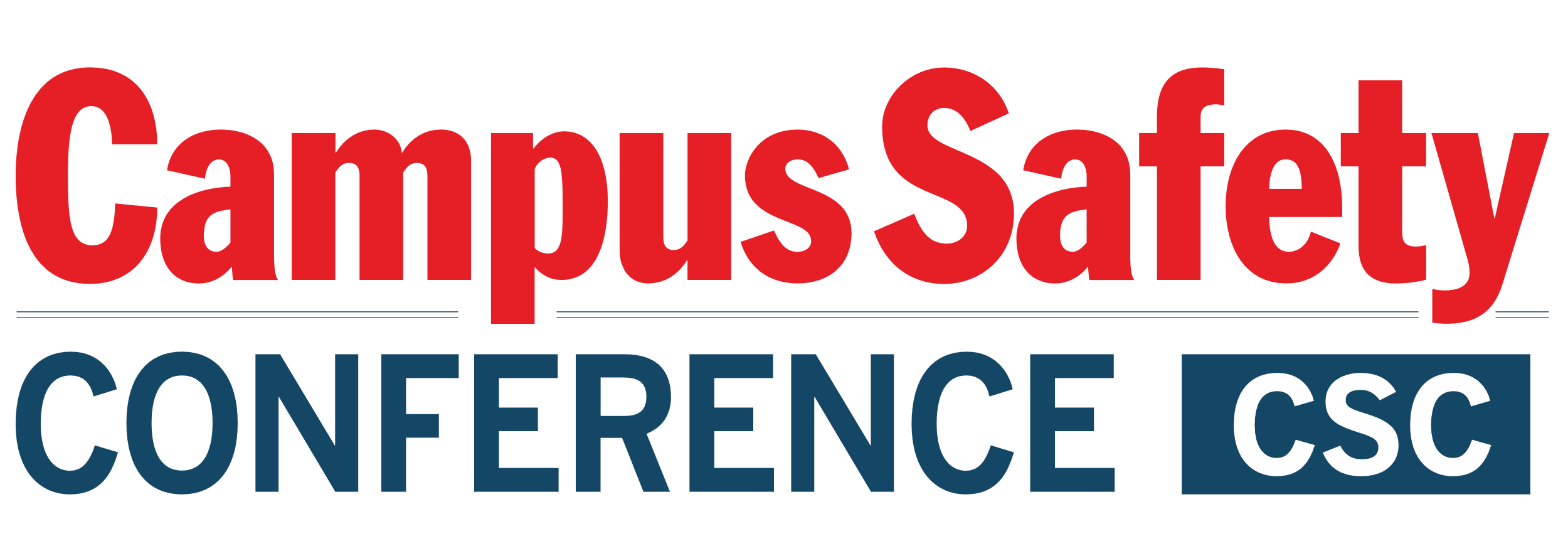 Please be sure to have materials arrive at the hotel during the following delivery window only: STARTING Thursday, July 14 and ENDING July 19th.  ATTN: 									GUEST NAME				CELLPHONE #	HOTEL GUEST ARRIVING 				C/O	Campus Safety Conference The Worthington Renaissance Fort Worth Hotel200 Main StreetFort Worth, TX, 76102 GROUP:	CAMPUS SAFETY CONFERENCE – Texas		July 18-20, 2022  BOX #				 OF # 					Please be sure to have materials arrive at the hotel during the following delivery window only: STARTING Thursday, July 14 and ENDING July 19th.  ATTN: 									GUEST NAME				CELLPHONE #	HOTEL GUEST ARRIVING 				C/O	Campus Safety Conference The Worthington Renaissance Fort Worth Hotel200 Main StreetFort Worth, TX, 76102 GROUP:	CAMPUS SAFETY CONFERENCE – Texas		July 18-20, 2022  BOX #				 OF # 					